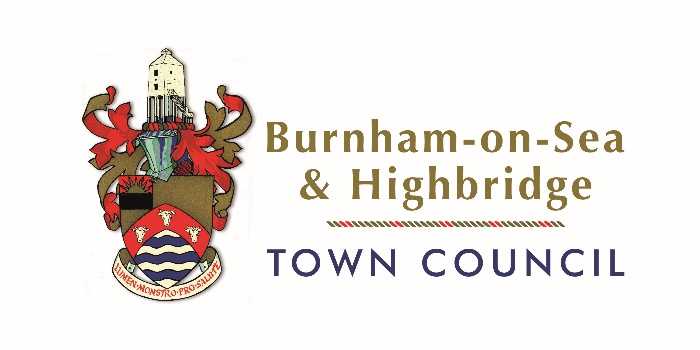 PERSON SPECIFICATIONCASUAL THEATRE DUTY OFFICEREssentialDesirableWork ExperienceExperience of working in a public facing environmentExperience of being a key holderSkills, Knowledge and aptitudeExcellent Customer Service and communication skillsUnderstanding of Health & Safety practices in the workplaceAble to work as part of a team and in a supervisory capacityUnderstanding of basic ITSelf-motivated and able to problem solveKnowledge of GDPRAbility to keep calm in challenging situationsCurrent First Aid certificateOtherAbility to work flexibly, including evening and weekends